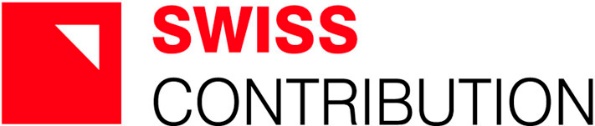 INFORMACJA O ZREALIZOWANYM PROJEKCIEUprzejmie informujemy, że Zakład Mięsny BAWOŁ  s.c. z Markowej, będący producentem wysokiej jakości produktów lokalnych i tradycyjnych, zakończył realizację  projektu, pn. „Usprawnienie procesu produkcji poprzez zakup nowych środków trwałych dla Zakładu Masarskiego Bawół z Markowej” zrealizowanego przy wsparciu Szwajcarii w ramach szwajcarskiego programu współpracy z nowymi krajami członkowskimi Unii Europejskiej.  Realizacja niniejszego projektu objęła zakup nowych urządzeń tj. pieca konwekcyjno – parowego oraz urządzenia do głuszenia zwierząt z rejestratorem parametrów głuszenia. Ponadto w ramach programu wsparcia zrealizowany został zakup folderów promocyjno - informacyjnych oraz  usług związanych z promocją projektu.  Wydatki w ramach projektu  wyniosły 40 543,00 zł netto, wartość otrzymanego wsparcia ramach szwajcarskiego programu współpracy z nowymi krajami członkowskimi Unii Europejskiej wyniosła 24 495.60,00 zł, wkład własny Zakładu to 16 047,40 zł. Bezpośrednim efektem realizacji projektu było usprawnienie procesu produkcyjnego przedsiębiorstwa oraz rozpoczęcie  procesu certyfikacji jako „wyrobu tradycyjnego” kolejnej grupy produktów: „Pasztetu  zapiekanego z Markowej” i „Pieczeni rzymskiej -zając"Zakład Masarski s.c. Józef Bawół, Wojciech Bawół, Markowa 1620, 37-120 MarkowaProjekt współfinansowany przez Szwajcarię w ramach szwajcarskiego programu współpracy z nowymi krajami członkowskimi Unii Europejskiej.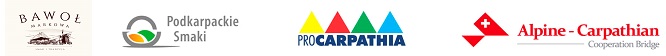 